Základní rozdělení věřících podle způsobu deklarace víry k 26. 3. 2011 a hlavní charakteristiky věřícíchK náboženské víře se při sčítání 2011 přihlásilo celkem 2 168 952 osob, což byla pouhá pětina obyvatel. Téměř 1,5 milionu osob uvedlo i slovní zápis konkrétní církve, náboženské společnosti nebo náboženského směru. V tomto počtu byly zahrnuty i osoby, které uvedly slovní zápis obecný - např. „katolík“, „evangelík“, „křesťan“ a osoby, jejichž zápisu nebylo možné přiřadit samostatný kód z číselníku a byly zahrnuty do skupiny označené jako „jiné“. Obecných zápisů bylo téměř 92 tisíc a zhruba dalších 53 tisíc osob bylo zahrnuto do kategorie „jiné“. Více než 700 tisíc osob se přihlásilo k víře bez vazby na církev, tzn. přímo na sčítacím formuláři zvolily „věřící - nehlásící se k žádné církvi ani náboženské společnosti“ bez dalších podrobností. Relace mezi věřícími hlásícími se k církvi a věřícími bez vazby na církev byla v celorepublikovém úhrnu 2:1, neplatilo to ale obecně ve všech územních celcích. Např. ve Zlínském kraji se uvedený poměr blížil hodnotě 4:1 ve prospěch věřících hlásících se k církvi, zatímco v Ústeckém kraji byla tato relace v podstatě vyrovnaná 1:1.2.1.	Věk, pohlaví a rodinný stavZávislost věku a postoje k víře byla zřejmá i z podílů věřících v rámci jednotlivých věkových skupin, kdy platilo, že s rostoucím věkem se tento podíl významně zvyšoval. Rozdíl mezi maximem a minimem (při vynechání dětí do 14 let, za které otázku nejčastěji vyplňovali rodiče) byl u věřících více než 24 bodů. Ve skupině osob věřících hlásících se k církvi byly podíly obdobné, rozdíl mezi maximálním a minimálním podílem překročil 22 bodů. U osob věřících nehlásících se k církvi byly rozdíly mezi věkovými skupinami mnohem menší a podíly se pohybovaly v úzkém rozmezí 5,2 - 8,2 % v jednotlivých věkových skupinách. Ve vztahu k věkové struktuře obou skupin věřících byly v rozložení podle věku zaznamenány rozdíly. U osob hlásících se k církvi byla zřetelně vyšší koncentrace do nejstarších věkových skupin. Osoby nad 60 let věku představovaly u věřících hlásících se k církvi více než dvě pětiny jejich počtu. U osob nehlásících se k církvi tvořily zhruba čtvrtinu.Uvedené věkové rozložení (s plynulým zvyšováním podílů s rostoucím věkem) bylo typické zejména pro tradiční nejpočetnější církve - Církev římskokatolickou, Českobratrskou církev evangelickou a Církev československou husitskou, která měla jednoznačně nejméně příznivou věkovou strukturu
- 68 % osob hlásících se k této církvi bylo ve věku 60 a více let. Rovněž v Českobratrské církvi evangelické byl vysoký podíl osob starších 60 let (blížil se polovině počtu osob, které se k této církvi přihlásily). Naopak některé církve a náboženské společnosti měly věkovou strukturu výrazně příznivější. Např. Jednota bratrská měla nejvyšší podíl dětské složky (více než pětina věřících hlásících se k této církvi), v absolutním vyjádření to bylo ale pouhých 452 dětí. Pětině se blížily i podíly dětí ve věku 0-14 let u Církve bratrské a Apoštolské církve. Atypickou věkovou strukturu měly rovněž osoby hlásící se k pravoslaví, jejichž specifika spočívala zejména v národnostním složení (rozhodující část tvořily osoby jiné než české národnosti - a to zejména národnosti ukrajinské, ruské a bulharské), které druhotně ovlivnilo věkovou skladbu. Především díky zvýšení zastoupení ukrajinské národnosti měly obě pravoslavné církve výrazně příznivé věkové složení - téměř tři čtvrtiny (absolutně zhruba  20 tisíc osob) bylo mladších 50 let; přitom zhruba jedna čtvrtina osob hlásících se k pravoslaví byla ve věku 30 až 39 let.  Ve skupině věřících také převažovaly ženy, ale v porovnání s celkovou populací byla tato převaha výraznější, mimo jiné i v důsledku odlišné věkové struktury. U osob hlásících se ke konkrétní církvi bylo žen 56 %, u osob nehlásících se k církvi 55 % (v populaci celkem bylo žen 51 %). Vzhledem k vyššímu věku, kterého se ženy obecně dožívají, měly rovněž věřící ženy méně příznivou věkovou skladbu. V závislosti na odlišné věkové struktuře věřících byly v porovnání s celkovou populací rozdíly ve složení dle rodinného stavu. Údaje o náboženské víře kombinované s rodinným stavem, i přes klesající korelaci mezi těmito faktory stále dokazují, že vliv náboženství na rodinný stav přetrvává. Nejvýznamnější rozdíly byly u podílu ženatých a vdaných (resp. svobodných). Věřící zůstávají méně častěji svobodnými; v případě partnerských soužití častěji vztah institucionalizují a jejich manželství bývají stabilnější. Zjednodušeně se dá říci, že tak adekvátně respektují důraz na postavení rodiny a manželství v křesťanském náboženském učení. Přitom není podstatný rozdíl mezi muži a ženami. Podíl ženatých a vdaných věřících činil 49 %, u populace celkem to bylo 42 %; svobodných bylo mezi věřícími 30 %, v obyvatelstvu celkem 40 %. Zastoupení rozvedených ve skupině věřících bylo nižší než v populaci celkem, rozdíl ale není významný (necelý jeden procentní bod). 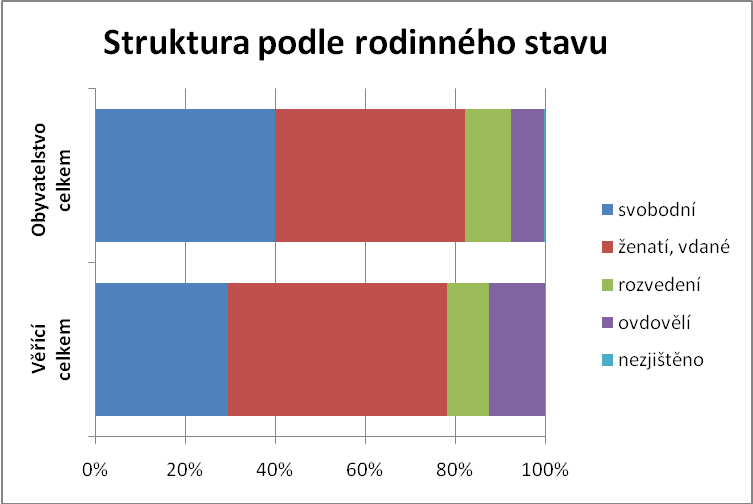 Podstatný rozdíl byl i v podílu ovdovělých, který byl u skupiny věřících o 5 bodů vyšší než v obyvatelstvu celkem. Příčinou byla specifická věková struktura věřících s vysokým podílem osob starších 70 let - zejména pak žen. Podíl věřících osob ve věku 70 a více let, kdy pravděpodobnost ztráty životního partnera s věkem lineárně roste, byl dvojnásobný ve srovnání s celkovou populací. Věřících žen v tomto věku byla dokonce téměř čtvrtina.2.2. 	VzděláníRůznorodá věková struktura měla vliv i na rozdíly ve struktuře vzdělanostní, kde je vazba na věk velmi těsná. Nejvyšší ukončené vzdělání uváděly pouze osoby 15leté a starší. Struktury podle jednotlivých stupňů vzdělání byly proto vztaženy k této věkové skupině věřících.U osob věřících nehlásících se k církvi byly ve struktuře podle vzdělání ve větší míře zastoupeny osoby s úplným středním, vyšším odborným i vysokoškolským vzděláním. Rozdíl mezi věřícími hlásícími se k církvi a věřícími nehlásícími se k církvi nebyl ale výrazný a pohyboval se do 3 procentních bodů.V porovnání se strukturou celé populace podle vzdělání byla největší diference u podílu vzdělání vysokoškolského. Z počtu věřících ve věku 15 a více let bylo vysokoškoláků 16 %, zatímco u populace celkem byl tento podíl 12,5 %. Souvisí to mimo jiné s faktem, že zatímco absolutní počty věřících ve všech kategoriích vzdělání klesly, u vysokoškoláků se zvýšily (z 221 tisíc v roce 2001 na 316 tisíc v roce 2011).Nejčastější typ vzdělání věřících osob - střední bez maturity - byl zejména u starších věkových skupin osob. U mladších pak převažovalo úplné středoškolské vzdělání. Ve věkových kategoriích 25-29 let a 30-34 let byl zaznamenán poměrně výrazný podíl vysokoškolského vzdělání. Například ve věkové kategorii 25-29 let dosáhl jejich podíl u věřících 36,1 %, zatímco v populaci celkem to bylo jen 23,3 %. Obdobně ve věkové skupině 30-39 let byly tyto podíly 30,1 % resp. 18,6 %.2.3.	Plodnost ženNáboženská víra tradičně ovlivňuje i počet dětí, které ženy během svého života porodí. I když tato kauzalita postupně slábne, (v případě Církve římskokatolické by např. musela být porodnost u věřících žen výrazně vyšší, než jak ukazují čísla), stále platí. Podíl bezdětných věřících žen je nižší než celorepublikový podíl, výraznější je ale rozdíl ve srovnání se ženami, které deklarovaly, že jsou bez víry (podíl je nižší o téměř 8 bodů). Na druhé straně věřící ženy mají ve větší míře vyšší počet dětí. Tři a více dětí má pětina věřících žen, ale zhruba jen jedna desetina žen bez náboženské víry. U žen, které deklarovaly příslušnost k Církvi římskokatolické se tento podíl již blíží čtvrtině z nich. Jinak řečeno - u věřících žen a zejména u žen katolického vyznání je podstatně méně bezdětných žen a žen s jedním dítětem a naopak více žen s větším počtem dětí. Orientaci na větší počet dětí v rodině lze vysledovat i u některých jiných církví, např. Církev živého boha, u které je podíl žen se třemi a čtyřmi dětmi více než čtvrtinový. Vícedětné rodiny mají rovněž ženy hlásící se k Církvi adventistů sedmého dne a Apoštolské církve. Tyto církve jsou ale početně málo zastoupené, což zjištěné hodnoty výrazně relativizuje. Rozdílnou úroveň plodnosti žen ve vztahu k náboženské víře dokumentují také údaje o průměrném počtu živě narozených dětí připadajících na ženu. I zde je zřejmé, že nábožensky orientované ženy dosahují vyšší plodnosti než ženy ostatní. Uplatňuje se zde zejména velký význam, který rodině s dětmi připisují všechna náboženství. S ohledem na postavení, význam i váhu (v početním vyjádření) římskokatolické církve mezi věřícími osobami spolu s postojem církve k antikoncepci a preferování tzv. přirozeného plánování rodičovství, se tyto souvislosti projevují v tom, že nejvyšší plodnost byla u žen hlásících se právě k této církvi.Největší rozdíl v plodnosti mezi ženami věřícími a bez náboženské víry je viditelný při srovnání údajů o průměrném počtu dětí za ženy celkem, o něco nižší je při přepočtu pouze na ženy s dětmi. Rozdílná úroveň plodnosti populace žen věřících a nevěřících jako celku však může být kromě různých postojů k rodičovství také částečně ovlivněna odlišnou věkovou strukturou obou skupin. Mezi věřícími je vyšší zastoupení žen ve věku 60+, u nichž je jednak reprodukce již ukončena, jednak mají obecně v průměru o něco více dětí než pozdější generace. Skutečný vliv náboženské víry je však patrný při pohledu na průměrný počet dětí věřících a nevěřících žen podle věkových skupin.Ve věkové kategorii 25-29letých žen došlo v souvislosti s posunem věku vstupu do manželství a narození prvního dítěte k výraznému poklesu bez ohledu na vztah k náboženské víře. U vyšších věkových skupin je již diferenciace zřejmá. Podstatná je u věřících hlásících se ke konkrétní církvi, zejména již jmenované Církvi římskokatolické. V údajích o průměrném počtu dětí za jednotlivé věkové skupiny naopak rozdíly mezi věřícími a nevěřícími vystupují zřetelněji u žen s dětmi než u žen celkem. V případě věřících nehlásících se k církvi je plodnost žen téměř totožná se ženami bez náboženské víry. 2.4.	Rodiny a domácnostiTradičními výstupy sčítání jsou i informace o složení úplných rodin podle deklarace vztahu k víře manželů nebo partnerů. Výsledky sčítání 2011 s vysokým počtem osob, které odpověď neuvedly, neumožňují hodnocení absolutních údajů v čase; kromě toho se změnila i metodika domácností, kdy základní jednotkou místo dřívějších cenzových byly domácnosti hospodařící. Přesto i z relativních údajů vyplynuly některé poznatky, které lze považovat za dostatečně věrohodné charakteristiky rodin. Údaje o náboženské víře v úplných rodinách jsou za domácnosti tvořené jednou rodinou.Z pohledu náboženské víry je hlavní charakteristikou rodin míra shody deklarace vztahu k víře u všech členů domácnosti. Protože za nezletilé děti poskytovaly údaje většinou jejich rodiče, význam má spíše deklarace dospělých osob, a to především v případě úplných rodin - tedy porovnání deklarace osoby v čele a manželky nebo družky. Z výsledků sčítání 2011 je zřejmé, že čtyři páry z pěti měly shodnou volbu vztahu k víře, pouze v jedné pětině manželských párů a faktických manželství se partneři ve své volbě lišili.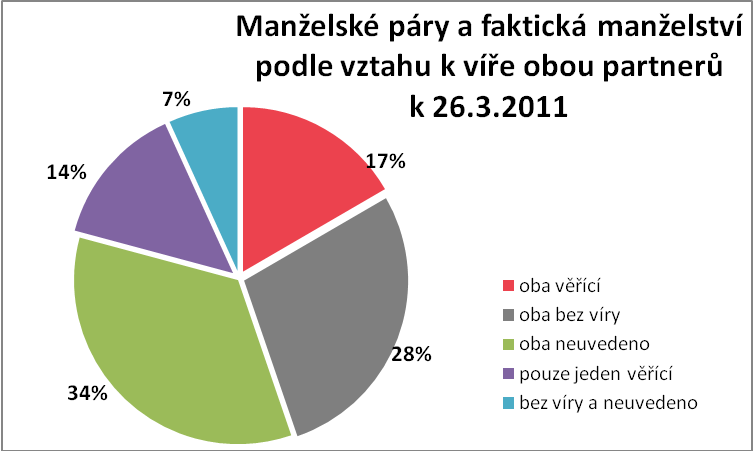 Ve skupině párů, kde byli oba partneři věřící, více než dvě třetiny tvořily páry hlásící se k církvi. Více než pětina připadla na páry, kde oba shodně uvedli, že jsou věřící bez vazby na církev. Kombinace, kdy jeden se k církvi hlásil a druhý byl věřící nehlásící se k církvi, tvořila necelou desetinu věřících párů.Rodin, kde pouze jeden z partnerů byl věřící, bylo celkem 14 %, přitom zhruba 8 % ze všech manželských párů a faktických manželství (tedy něco přes polovinu z této skupiny) tvořily případy, kdy jeden byl věřící a druhý bez víry. V ostatních případech druhý z partnerů svůj vztah k víře neuvedl. Ve skupině úplných rodin s kombinací „věřící a bez víry“ převažovaly (více jak tři pětiny) případy, kdy věřící byla žena a bez víry byl muž. Jiný úhel pohledu nabízejí data o struktuře osob žijících v domácnostech podle typu domácnosti a podle deklarace víry. Z celkového počtu 10 436 560 obvykle bydlících obyvatel žilo v domácnostech 10 239 015 osob (domácnosti netvořili bezdomovci a jednotlivé osoby bydlící v zařízeních). V populaci celkem nejvyšší podíl osob připadl na úplné rodiny-manželské páry (žilo v nich téměř 56 % osob), druhým nejčetnějším typem domácnosti byly neúplné rodiny (15 % osob) a dále domácnosti jednotlivců (14 %). Stejné pořadí a zhruba i shodné proporce byly u osob, které svůj vztah k víře neuvedly a u osob bez náboženské víry. Významně odlišnou strukturu rozložení osob podle typu domácnosti měly ale osoby věřící - obzvláště pak věřící hlásící se k církvi nebo náboženské společnosti. Zastoupení úplných rodin - svazků de iure (tj. manželství)  bylo u nich významnější a v pořadí druhou nejpočetnější skupinu tvořily domácnosti jednotlivců. Naopak nižší zastoupení měly osoby  žijící v  neúplných rodinách a ve faktických svazcích. Nadprůměrný podíl domácností jednotlivců byl důsledkem zejména věkové struktury věřících - vysokého podílu osob v nejvyšším věku a s tím souvisejícího vysokého podílu ovdovělých. Větší váha úplných rodin korespondovala s věkovou strukturou, se strukturou podle rodinného stavu i s údaji o plodnosti žen. Všechny uvedené údaje ilustrovaly důležitost rodinného života u osob s vírou. Vztah víry a života v rodině dokumentují i údaje o struktuře osob podle víry v rámci jednotlivých skupin domácností. Nejvýznamnější odlišnosti v zastoupení osob věřících hlásících se k církvi byly mezi úplnými rodinami de iure a de facto. V manželských svazcích byl tento podíl 15,6 % a obdobně vysoký byl i ve skupině domácností tvořených 2 a více rodinami. V úplných rodinách - neformálních soužitích byl podíl věřících hlásících se k církvi zhruba poloviční; současně v těchto rodinách bylo maximální zastoupení osob, které jednoznačně deklarovaly, že jsou bez náboženské víry nebo vztah k víře neuvedly (dohromady téměř 86 %).2.5.	NárodnostNáboženská víra ve vztahu k národnosti osob potvrdila diferenci v religiozitě jednotlivých národností. Bez ohledu na nižší počty osob, které svou národnost uvedly, lze konstatovat, že ve srovnání s českou národností byla u většiny ostatních zjištěných národností religiozita vyšší, často i výrazně.Tradičně vysoká religiozita byla především u osob hlásících se k polské národnosti, kde překračovala více než polovinu všech. Obdobně tomu bylo rovněž u slezské národnosti. Poměrně vysoká religiozita byla také u slovenské národnosti a u národností ruské a ukrajinské. Osoby s národností ruskou a ukrajinskou se hlásily především k Pravoslavné církvi v českých zemích, kde tvořily téměř polovinu (48,2 %) jejich příznivců.Z hlediska absolutního počtu osob byl nejvyšší počet věřících u nejpočetnějších národností české a moravské. V relativním vyjádření byl přitom v případě moravské národnosti podíl věřících téměř dvojnásobný než u národnosti české, a to především díky počtu věřících hlásících se k církvi. Naopak v případě podílu věřících nehlásících se k církvi byl rozdíl minimální. S uvedenými údaji souvisí fakt, že osoby, které deklarovaly svůj vztah k víře (ať už uvedly, že jsou věřící nebo že jsou bez víry), měly výrazně nižší podíly nezjištěných odpovědí ve všech ostatních charakteristikách. Byla to tedy skupina respondentů, která vyplnila sčítací formuláře co nejúplněji vč. dobrovolných otázek. Při srovnání struktur s celorepublikovými hodnotami je proto třeba brát v úvahu toto mírné nadhodnocení u osob s uvedeným postojem k víře. Rozdíly relativních údajů nezjištěných odpovědí nejsou ale natolik významné, aby vyhodnocení trendů ovlivnily.Věřící podle způsobu deklarace víry a podle věku k 26.3.2011Věřící podle způsobu deklarace víry a podle věku k 26.3.2011Věřící podle způsobu deklarace víry a podle věku k 26.3.2011Věřící podle způsobu deklarace víry a podle věku k 26.3.2011Věřící podle způsobu deklarace víry a podle věku k 26.3.2011Věřící podle způsobu deklarace víry a podle věku k 26.3.2011Věřící podle způsobu deklarace víry a podle věku k 26.3.2011Věřící podle způsobu deklarace víry a podle věku k 26.3.2011Věřící podle způsobu deklarace víry a podle věku k 26.3.2011Věřící podle způsobu deklarace víry a podle věku k 26.3.2011Věřící podle způsobu deklarace víry a podle věku k 26.3.2011Věřící podle způsobu deklarace víry a podle věku k 26.3.2011Věřící podle způsobu deklarace víry a podle věku k 26.3.2011Věřící podle způsobu deklarace víry a podle věku k 26.3.2011Věřící podle způsobu deklarace víry a podle věku k 26.3.2011Věřící podle způsobu deklarace víry a podle věku k 26.3.2011Věřící podle způsobu deklarace víry a podle věku k 26.3.2011Věřící podle způsobu deklarace víry a podle věku k 26.3.2011Věřící podle způsobu deklarace víry a podle věku k 26.3.2011Věřící podle způsobu deklarace víry a podle věku k 26.3.2011Věřící podle způsobu deklarace víry a podle věku k 26.3.2011Věřící podle způsobu deklarace víry a podle věku k 26.3.2011Věřící podle způsobu deklarace víry a podle věku k 26.3.2011Věřící podle způsobu deklarace víry a podle věku k 26.3.2011Věřící podle způsobu deklarace víry a podle věku k 26.3.2011Věřící podle způsobu deklarace víry a podle věku k 26.3.2011Věřící podle způsobu deklarace víry a podle věku k 26.3.2011Věřící podle způsobu deklarace víry a podle věku k 26.3.2011Věřící celkemVěřící celkemVěřící celkemVěřící celkemVěřící celkemVěřící celkemVěřící celkemv tomv tomv tomv tomv tomv tomv tomv tomv tomv tomv tomv tomv tomv tomv tomv tomv tomv tomv tomVěkVěřící celkemVěřící celkemVěřící celkemVěřící celkemVěřící celkemVěřící celkemVěřící celkemHlásící se k církviHlásící se k církviHlásící se k církviHlásící se k církviHlásící se k církviHlásící se k církviHlásící se k církviHlásící se k církviHlásící se k církviNehlásící se k církviNehlásící se k církviNehlásící se k církviNehlásící se k církviNehlásící se k církviNehlásící se k církviNehlásící se k církviNehlásící se k církviNehlásící se k církviNehlásící se k církviVěkabs.abs.abs.% podíl z % podíl z % podíl z % podíl z abs.abs.abs.abs.% podíl z % podíl z % podíl z % podíl z % podíl z abs.abs.abs.abs.% podíl z % podíl z % podíl z % podíl z % podíl z % podíl z Věkabs.abs.abs.úhrnuúhrnuvěk.sk.věk.sk.abs.abs.abs.abs.úhrnuúhrnuúhrnuvěk.sk.věk.sk.abs.abs.abs.abs.úhrnuúhrnuúhrnuvěk.sk.věk.sk.věk.sk.CelkemCelkem2 168 9522 168 9522 168 952100,0100,020,820,81 463 5841 463 5841 463 5841 463 584100,0100,0100,014,014,0705 368705 368705 368705 368100,0100,0100,06,86,86,8v tom:v tom:  0-14  0-14  0-14  0-14195 495195 495195 495195 4959,09,09,013,113,1147 395147 395147 395147 39510,110,110,19,99,948 10048 10048 10048 1006,83,23,2  15-19  15-19  15-1987 16887 16887 16887 1684,015,115,115,157 50957 50957 50957 50957 5093,910,010,010,029 65929 65929 65929 6594,24,25,25,25,2  20-29  20-29  20-29234 219234 219234 219234 21910,816,816,816,8136 348136 348136 348136 348136 3489,39,89,89,897 87197 87197 87197 87113,913,97,07,07,0  30-39  30-39  30-39309 628309 628309 628309 62814,317,717,717,7180 647180 647180 647180 647180 64712,310,310,310,3128 981128 981128 981128 98118,318,37,47,47,4  40-49  40-49  40-49259 869259 869259 869259 86912,018,718,718,7155 278155 278155 278155 278155 27810,611,211,211,2104 591104 591104 591104 59114,814,87,57,57,5  50-59  50-59  50-59285 373285 373285 373285 37313,220,220,220,2179 920179 920179 920179 920179 92012,312,712,712,7105 453105 453105 453105 45314,914,97,57,57,5  60-69  60-69  60-69367 290367 290367 290367 29016,928,128,128,1260 417260 417260 417260 417260 41717,820,020,020,0106 873106 873106 873106 87315,215,28,28,28,2  70+  70+  70+427 020427 020427 020427 02019,739,439,439,4344 321344 321344 321344 321344 32123,531,831,831,882 69982 69982 69982 69911,711,77,67,67,6  nezjištěno   nezjištěno   nezjištěno 2 8902 8902 8902 8900,18,18,18,11 7491 7491 7491 7491 7490,14,94,94,91 1411 1411 1411 1410,20,23,23,23,2Věřící podle pohlaví a věku k 26.3.2011Věřící podle pohlaví a věku k 26.3.2011Věřící podle pohlaví a věku k 26.3.2011Věřící podle pohlaví a věku k 26.3.2011Věřící podle pohlaví a věku k 26.3.2011Věřící podle pohlaví a věku k 26.3.2011Věřící podle pohlaví a věku k 26.3.2011Věřící podle pohlaví a věku k 26.3.2011VěkVěřící celkempodle pohlavípodle pohlavípodle pohlavípodle pohlavípodle pohlavípodle pohlavíVěkVěřící celkemmužimužimužiženyženyženyVěkVěřící celkemabs.podíl v % zpodíl v % zabs.podíl v % zpodíl v % zVěkVěřící celkemabs.úhrnuvěk.sk.abs.úhrnuvěk.sk.Věřící celkem2 168 952960 076100,044,31 208 876100,055,7v tom:0-14195 49598 74310,350,596 7528,049,515-1987 16843 4884,549,943 6803,650,120-29234 219112 60411,848,1121 61510,151,930-39309 628148 13515,547,8161 49313,352,240-49259 869125 02513,048,1134 84411,251,950-59285 373127 73113,344,8157 64213,055,260-69367 290153 92716,041,9213 36317,758,170+427 020149 00115,534,9278 01923,065,1nezjištěno 2 8901 4220,149,21 4680,150,8Věřící podle nejvyššího ukončeného vzdělání k 26.3.2011Věřící podle nejvyššího ukončeného vzdělání k 26.3.2011Věřící podle nejvyššího ukončeného vzdělání k 26.3.2011Věřící podle nejvyššího ukončeného vzdělání k 26.3.2011Věřící podle nejvyššího ukončeného vzdělání k 26.3.2011Věřící podle nejvyššího ukončeného vzdělání k 26.3.2011Věřící podle nejvyššího ukončeného vzdělání k 26.3.2011Věřící podle nejvyššího ukončeného vzdělání k 26.3.2011VzděláníVěřící celkemVěřící celkemVěřící celkemHlásící se k církviHlásící se k církviNehlásící se k církviNehlásící se k církviVzděláníabs.% podíl z % podíl z abs.%abs.%Vzděláníabs.úhrnu obyvatel daného vzdělánívěřících 15letí a staršíabs.%abs.%Věřící celkem2 168 95220,8x1 463 584x705 368xDěti ve věku 0- 14 let195 49513,1x147 395x48 100xVěřící 15letí a starší1 973 45722,1100,01 316 189100,0657 268100,0bez vzdělání7 31917,30,45 0160,42 3030,4základní vč. neukonč.375 38423,919,0273 88720,8101 49715,4střední (bez maturity)608 32020,630,8410 16831,2198 15230,1úplné střední (s  maturitou)552 15922,828,0355 09827,0197 06130,0nástavbové a vyšší odb.98 73827,05,062 5684,836 1705,5vysokoškolské315 80428,316,0199 77415,2116 03017,7nezjištěno15 7333,30,89 6780,76 0550,9Ženy 15leté a starší podle počtu živě narozených dětí a víry k 26.3.2011Ženy 15leté a starší podle počtu živě narozených dětí a víry k 26.3.2011Ženy 15leté a starší podle počtu živě narozených dětí a víry k 26.3.2011Ženy 15leté a starší podle počtu živě narozených dětí a víry k 26.3.2011Ženy 15leté a starší podle počtu živě narozených dětí a víry k 26.3.2011Ženy 15leté a starší podle počtu živě narozených dětí a víry k 26.3.2011Ženy 15leté a starší podle počtu živě narozených dětí a víry k 26.3.2011Ženy 15leté a starší podle počtu živě narozených dětí a víry k 26.3.2011Ženy 15leté a starší podle počtu živě narozených dětí a víry k 26.3.2011Ženy
celkems počtem živě narozených dětís počtem živě narozených dětís počtem živě narozených dětís počtem živě narozených dětís počtem živě narozených dětís počtem živě narozených dětíŽeny
celkem012345 a víceŽeny celkemabs4 601 815998 012832 6051 877 779547 754114 85648 719%100,021,718,140,811,92,51,1Věřící ženy celkemabs1 112 124211 640188 374471 667167 82038 93616 596%100,019,016,942,415,13,51,5  z toho  Církev římskokatolickáabs559 04393 65383 529243 30997 20623 5239 984%100,016,814,943,517,44,21,8Ženy bez nábož. víry abs1 493 511398 761283 378605 564143 94824 9198 787%100,026,719,040,59,61,70,5Průměrný počet živě narozených dětí ženám ve věku 15 a více let  podle náboženského vyznání a podle věku ženy k 26.3.2011Průměrný počet živě narozených dětí ženám ve věku 15 a více let  podle náboženského vyznání a podle věku ženy k 26.3.2011Průměrný počet živě narozených dětí ženám ve věku 15 a více let  podle náboženského vyznání a podle věku ženy k 26.3.2011Průměrný počet živě narozených dětí ženám ve věku 15 a více let  podle náboženského vyznání a podle věku ženy k 26.3.2011Průměrný počet živě narozených dětí ženám ve věku 15 a více let  podle náboženského vyznání a podle věku ženy k 26.3.2011Průměrný počet živě narozených dětí ženám ve věku 15 a více let  podle náboženského vyznání a podle věku ženy k 26.3.2011Průměrný počet živě narozených dětí ženám ve věku 15 a více let  podle náboženského vyznání a podle věku ženy k 26.3.2011VěkŽeny ve věku 
15 a více let
 celkemz tohoz tohoz tohoz tohoz tohoVěkŽeny ve věku 
15 a více let
 celkemvěřící nehlásící se k církvivěřící hlásící se k církviz toho Církev římskokato-lickábez nábožen-ské víryneuve-denoŽeny celkem1,581,541,811,841,421,62z toho20-240,160,130,110,090,130,2225-290,550,460,550,530,480,6430-341,251,131,351,381,211,2835-391,711,631,841,871,681,7140-441,871,832,012,041,841,8745-491,941,912,042,101,911,94Ženy s dětmi2,042,002,202,211,952,04z toho20-241,261,271,261,221,211,2925-291,421,411,451,431,381,4530-341,691,661,821,831,641,7035-391,921,902,112,131,871,9240-442,022,002,212,231,962,0345-492,082,052,262,282,012,08Osoby v domácnostech podle typu domácnosti a podle deklarace vztahu k víře k 26.3.2011Osoby v domácnostech podle typu domácnosti a podle deklarace vztahu k víře k 26.3.2011Osoby v domácnostech podle typu domácnosti a podle deklarace vztahu k víře k 26.3.2011Osoby v domácnostech podle typu domácnosti a podle deklarace vztahu k víře k 26.3.2011Osoby v domácnostech podle typu domácnosti a podle deklarace vztahu k víře k 26.3.2011Osoby v domácnostech podle typu domácnosti a podle deklarace vztahu k víře k 26.3.2011Osoby v domácnostech podle typu domácnosti a podle deklarace vztahu k víře k 26.3.2011Osoby v domácnostech podle typu domácnosti a podle deklarace vztahu k víře k 26.3.2011Osoby v domácnostech podle typu domácnosti a podle deklarace vztahu k víře k 26.3.2011Osoby v domácnostech podle typu domácnosti a podle deklarace vztahu k víře k 26.3.2011Osoby v domácnostech podle typu domácnosti a podle deklarace vztahu k víře k 26.3.2011Osoby v domácnostech podle typu domácnosti a podle deklarace vztahu k víře k 26.3.2011Osoby v domácnostech podle typu domácnosti a podle deklarace vztahu k víře k 26.3.2011Osoby v domácnostech podle typu domácnosti a podle deklarace vztahu k víře k 26.3.2011Osoby v domácnostech podle typu domácnosti a podle deklarace vztahu k víře k 26.3.2011Osoby v domácnostech podle typu domácnosti a podle deklarace vztahu k víře k 26.3.2011Osoby v domácnostech podle typu domácnosti a podle deklarace vztahu k víře k 26.3.2011Osoby v domácnostech podle typu domácnosti a podle deklarace vztahu k víře k 26.3.2011Osoby v domácnostech podle typu domácnosti a podle deklarace vztahu k víře k 26.3.2011Osoby v domácnostech podle typu domácnosti a podle deklarace vztahu k víře k 26.3.2011Osoby v domácnostech podle typu domácnosti a podle deklarace vztahu k víře k 26.3.2011Osoby v domácnostech podle typu domácnosti a podle deklarace vztahu k víře k 26.3.2011Osoby v domácnostech podle typu domácnosti a podle deklarace vztahu k víře k 26.3.2011Úplná rodinaÚplná rodinaÚplná rodinaÚplná rodinaÚplná rodinaNeúplná rodinaNeúplná rodinaNeúplná rodinaDomácnost- 2 a více rodinDomácnost- 2 a více rodinDomácnost- 2 a více rodinDomácnost jednotlivceDomácnost jednotlivceDomácnost jednotlivceVícečl. nerodinná domácnostVícečl. nerodinná domácnostVícečl. nerodinná domácnostCelkemCelkemCelkemde iurede iurede factode factode factoNeúplná rodinaNeúplná rodinaNeúplná rodinaDomácnost- 2 a více rodinDomácnost- 2 a více rodinDomácnost- 2 a více rodinDomácnost jednotlivceDomácnost jednotlivceDomácnost jednotlivceVícečl. nerodinná domácnostVícečl. nerodinná domácnostVícečl. nerodinná domácnostCelkemCelkemCelkemOsoby v domácnostech celkemOsoby v domácnostech celkemOsoby v domácnostech celkem5 706 9685 706 968695 394695 394695 3941 491 9871 491 9871 491 987369 291369 291369 2911 422 1471 422 1471 422 147553 228553 228553 22810 239 01510 239 01510 239 015Bez náboženské víryBez náboženské víryBez náboženské víryBez náboženské víryBez náboženské víry2 042 1122 042 1122 042 112305 837305 837305 837528 853528 853528 853116 719116 719116 719429 013429 013429 013149 186149 186149 1863 571 720Věřící - nehlásící se k církvi Věřící - nehlásící se k církvi Věřící - nehlásící se k církvi Věřící - nehlásící se k církvi Věřící - nehlásící se k církvi 371 495371 495371 49548 05748 05748 057100 528100 528100 52820 73720 73720 737120 801120 801120 80135 10835 10835 108696 726Věřící - hlásící se k církvi Věřící - hlásící se k církvi Věřící - hlásící se k církvi Věřící - hlásící se k církvi Věřící - hlásící se k církvi 890 969890 969890 96951 48751 48751 487142 978142 978142 97856 62656 62656 626241 228241 228241 22852 60052 60052 6001 435 888NeuvedenoNeuvedenoNeuvedenoNeuvedenoNeuvedeno2 402 0382 402 0382 402 038289 930289 930289 930719 409719 409719 409175 180175 180175 180630 892630 892630 892316 227316 227316 2274 533 676Podíly v %Podíly v %Podíly v %Podíly v %Podíly v %Podíly v %Podíly v %Podíly v %Podíly v %Podíly v %Podíly v %Podíly v %Podíly v %Podíly v %Podíly v %Podíly v %Podíly v %Podíly v %Podíly v %Podíly v %Podíly v %Podíly v %Podíly v %Osoby v domácnostech celkemOsoby v domácnostech celkemOsoby v domácnostech celkem100,0100,0100,0100,0100,0100,0100,0100,0100,0100,0100,0100,0100,0100,0100,0100,0100,0100,0100,0100,0Bez náboženské víryBez náboženské víryBez náboženské víry35,835,844,044,044,035,435,435,431,631,631,630,230,230,227,027,027,034,934,934,9Věřící - nehlásící se k církvi Věřící - nehlásící se k církvi Věřící - nehlásící se k církvi 6,56,56,96,96,96,76,76,75,65,65,68,58,58,56,46,46,46,86,86,8Věřící - hlásící se k církvi Věřící - hlásící se k církvi Věřící - hlásící se k církvi 15,615,67,47,47,49,69,69,615,315,315,317,017,017,09,59,59,514,014,014,0NeuvedenoNeuvedenoNeuvedeno42,142,141,741,741,748,248,248,247,447,447,444,444,444,457,257,257,244,344,344,3Osoby v domácnostech celkemOsoby v domácnostech celkemOsoby v domácnostech celkem55,755,76,86,86,814,614,614,63,63,63,613,913,913,95,45,45,4100,0100,0100,0Bez náboženské víryBez náboženské víryBez náboženské víry57,257,28,68,68,614,814,814,83,33,33,312,012,012,04,24,24,2100,0100,0100,0Věřící - nehlásící se k církvi Věřící - nehlásící se k církvi Věřící - nehlásící se k církvi 53,353,36,96,96,914,414,414,43,03,03,017,317,317,35,05,05,0100,0100,0100,0Věřící - hlásící se k církvi Věřící - hlásící se k církvi Věřící - hlásící se k církvi 62,062,03,63,63,610,010,010,03,93,93,916,816,816,83,73,73,7100,0100,0100,0NeuvedenoNeuvedenoNeuvedeno53,053,06,46,46,415,915,915,93,83,83,813,913,913,97,07,07,0100,0100,0100,0Pozn.: v ř. „Osoby v domácnostech celkem“  jsou zahrnuty i osoby, které deklarovaly ateismusPozn.: v ř. „Osoby v domácnostech celkem“  jsou zahrnuty i osoby, které deklarovaly ateismusPozn.: v ř. „Osoby v domácnostech celkem“  jsou zahrnuty i osoby, které deklarovaly ateismusPozn.: v ř. „Osoby v domácnostech celkem“  jsou zahrnuty i osoby, které deklarovaly ateismusPozn.: v ř. „Osoby v domácnostech celkem“  jsou zahrnuty i osoby, které deklarovaly ateismusPozn.: v ř. „Osoby v domácnostech celkem“  jsou zahrnuty i osoby, které deklarovaly ateismusPozn.: v ř. „Osoby v domácnostech celkem“  jsou zahrnuty i osoby, které deklarovaly ateismusPozn.: v ř. „Osoby v domácnostech celkem“  jsou zahrnuty i osoby, které deklarovaly ateismusPozn.: v ř. „Osoby v domácnostech celkem“  jsou zahrnuty i osoby, které deklarovaly ateismusPozn.: v ř. „Osoby v domácnostech celkem“  jsou zahrnuty i osoby, které deklarovaly ateismusPozn.: v ř. „Osoby v domácnostech celkem“  jsou zahrnuty i osoby, které deklarovaly ateismusPozn.: v ř. „Osoby v domácnostech celkem“  jsou zahrnuty i osoby, které deklarovaly ateismusPozn.: v ř. „Osoby v domácnostech celkem“  jsou zahrnuty i osoby, které deklarovaly ateismusPozn.: v ř. „Osoby v domácnostech celkem“  jsou zahrnuty i osoby, které deklarovaly ateismusPozn.: v ř. „Osoby v domácnostech celkem“  jsou zahrnuty i osoby, které deklarovaly ateismusPozn.: v ř. „Osoby v domácnostech celkem“  jsou zahrnuty i osoby, které deklarovaly ateismusPozn.: v ř. „Osoby v domácnostech celkem“  jsou zahrnuty i osoby, které deklarovaly ateismusPozn.: v ř. „Osoby v domácnostech celkem“  jsou zahrnuty i osoby, které deklarovaly ateismusPozn.: v ř. „Osoby v domácnostech celkem“  jsou zahrnuty i osoby, které deklarovaly ateismusPozn.: v ř. „Osoby v domácnostech celkem“  jsou zahrnuty i osoby, které deklarovaly ateismusPozn.: v ř. „Osoby v domácnostech celkem“  jsou zahrnuty i osoby, které deklarovaly ateismusPozn.: v ř. „Osoby v domácnostech celkem“  jsou zahrnuty i osoby, které deklarovaly ateismusPozn.: v ř. „Osoby v domácnostech celkem“  jsou zahrnuty i osoby, které deklarovaly ateismusPočty a podíly věřících osob podle národností k 26.3.2011Počty a podíly věřících osob podle národností k 26.3.2011Počty a podíly věřících osob podle národností k 26.3.2011Počty a podíly věřících osob podle národností k 26.3.2011Počty a podíly věřících osob podle národností k 26.3.2011Počty a podíly věřících osob podle národností k 26.3.2011Počty a podíly věřících osob podle národností k 26.3.2011Počty a podíly věřících osob podle národností k 26.3.2011Počty a podíly věřících osob podle národností k 26.3.2011 Věřící celkem Věřící celkem  Věřící hlásící se
 k církvi  Věřící hlásící se
 k církviz toho z toho Věřící nehlásící se 
k církviVěřící nehlásící se 
k církvi Věřící celkem Věřící celkem  Věřící hlásící se
 k církvi  Věřící hlásící se
 k církviCírkev římskokatolickáCírkev římskokatolickáVěřící nehlásící se 
k církviVěřící nehlásící se 
k církviabs.% *)abs.% *)abs.% *)abs.%*)Věřící celkem2 168 95220,81 463 58414,01 082 46310,4705 3686,8z toho národnost  česká1 514 39622,61 004 09615,0759 47311,3510 3007,6  moravská208 32139,9159 85530,6138 97226,648 4669,3  slezská5 79547,44 47636,63 36327,51 31910,8  slovenská59 18440,243 47129,529 82320,315 71310,7  polská23 40656,920 60752,712 45831,92 7994,2  německá6 64235,65 00126,83 68419,71 6418,8  ruská7 16740,14 48525,1630,42 68215,0  ukrajinská20 96539,315 40228,95421,05 56310,4  vietnamská2 5958,71 0413,5650,21 5545,2*) Procentní podíl věřících z počtu osob příslušné národnosti resp. z počtu obyvatel celkem                                                                                                                                                                                                                                                                                                                                                                                                                                                                                                                                                                                                                                                                                                       *) Procentní podíl věřících z počtu osob příslušné národnosti resp. z počtu obyvatel celkem                                                                                                                                                                                                                                                                                                                                                                                                                                                                                                                                                                                                                                                                                                       *) Procentní podíl věřících z počtu osob příslušné národnosti resp. z počtu obyvatel celkem                                                                                                                                                                                                                                                                                                                                                                                                                                                                                                                                                                                                                                                                                                       *) Procentní podíl věřících z počtu osob příslušné národnosti resp. z počtu obyvatel celkem                                                                                                                                                                                                                                                                                                                                                                                                                                                                                                                                                                                                                                                                                                       *) Procentní podíl věřících z počtu osob příslušné národnosti resp. z počtu obyvatel celkem                                                                                                                                                                                                                                                                                                                                                                                                                                                                                                                                                                                                                                                                                                       *) Procentní podíl věřících z počtu osob příslušné národnosti resp. z počtu obyvatel celkem                                                                                                                                                                                                                                                                                                                                                                                                                                                                                                                                                                                                                                                                                                       *) Procentní podíl věřících z počtu osob příslušné národnosti resp. z počtu obyvatel celkem                                                                                                                                                                                                                                                                                                                                                                                                                                                                                                                                                                                                                                                                                                       *) Procentní podíl věřících z počtu osob příslušné národnosti resp. z počtu obyvatel celkem                                                                                                                                                                                                                                                                                                                                                                                                                                                                                                                                                                                                                                                                                                       